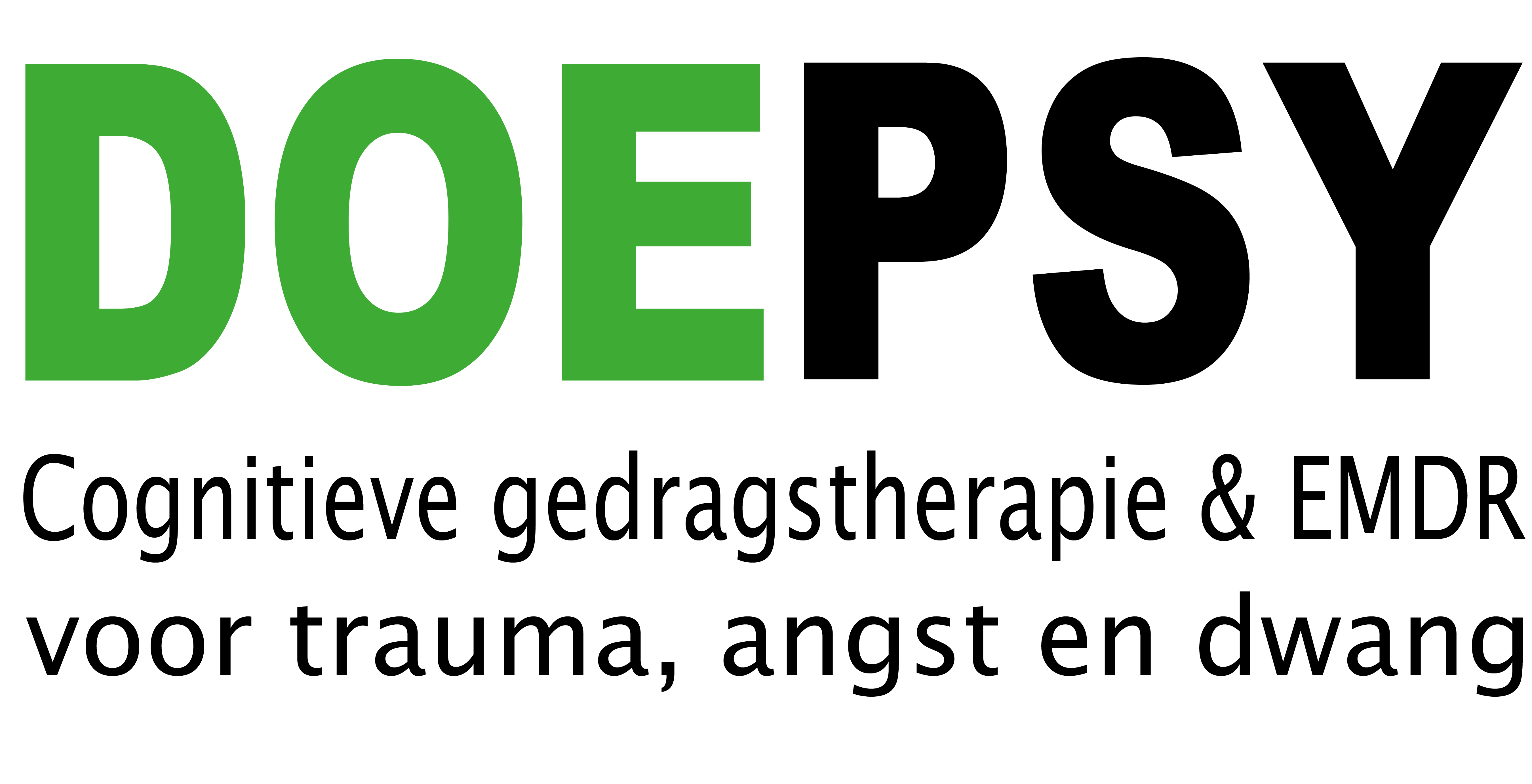 AanmeldformulierIk ga akkoord dat de verwijzer/huisarts op de hoogte wordt gehouden van de belangrijkste gegevens, zoals de diagnostische bevindingen, het advies en behandelbeloopIk ga akkoord dat mijn behandelaar intercollegiaal overleg heeft over diagnose en behandeling.Ik ga akkoord met het invullen van de vragenlijsten over psychische gezondheid in ieder geval vóór de behandeling en aan het einde van de behandeling (Routine Outcome Monitoring “ROM”). U mag altijd weigeren om mee te werken aan ROM of dat uw ROM-gegevens (anoniem) met Akwa GGZ gedeeld worden: laat het mij hieronder bij de opmerkingen weten als u hier bezwaar tegen heeft.Ik ga akkoord met het verstrekken van wettelijk verplichte informatie aan de zorgverzekeraar i.v.m. vergoeding kosten van onderzoek en behandeling.In het kader van visitatie/inspectie voor kwaliteitstoetsing of (her-)registratie, wordt uitgegaan van uw toestemming. Als u daar bezwaar tegen heeft kunt u dit hieronder bij de opmerkingen aangeven.Ik ben op de hoogte van en ga akkoord met de tarieven en betalingsvoorwaarden van Doe-Psy (ziewww.doe-psy.nl), waaronder over het annuleren van afspraken: wanneer u verhinderd bent, wordt u vriendelijk verzocht dit zo tijdig mogelijk en minimaal 24 uur van te voren te laten weten. Afspraken die niet binnen 24 uur van te voren worden afgezegd komen voor rekening van de cliënt. U krijgt een factuur van 50 euro.	Hartelijk dank voor het invullen. U kunt het formulier e-mailen via de beveiligde e-mail, door een (gratis) account aan te maken op https://doe-psy.karify.com/public/membership. Als u eenmal een account heeft aangemaakt, kan ik u in deze Karify-omgeving aanmerken als relatie: let op, dit kan soms duren als ik niet meteen op Karify kom. Daarna wil ik u vragen om dit formulier als bijlage bij een bericht in Karify naar mij (Rob Faltin) te sturen. Als u zelf de verwijsbrief voor specialistische GGZ gekregen heeft, stuur deze a.u.b. ook op als bijlage bij het bericht in Karify. Hartelijk dank voor uw medewerking.Zodra ik uw verwijsbrief en aanmeldformulier heb ontvangen, kunt u mij tijdens kantooruren bellen voor het maken van een intakeafspraak (06-13653100, laat eventueel een bericht achter). Natuurlijk kunt u mij ook bellen als u vragen heeft.Vergeet u niet de volgende documenten te nemen bij de eerste afspraak?een geldig identiteitsbewijs,uw verzekeringspasUw persoonsgegevensUw persoonsgegevensUw persoonsgegevensUw persoonsgegevensUw persoonsgegevensUw persoonsgegevensUw persoonsgegevensUw persoonsgegevensUw persoonsgegevensUw persoonsgegevensUw persoonsgegevensUw persoonsgegevensUw persoonsgegevensUw persoonsgegevensUw persoonsgegevensUw persoonsgegevensUw persoonsgegevensUw persoonsgegevensBSN-nummer:BSN-nummer:Naam:Voorletters:Voorletters:Voorletters:Voorletters:Voorletters:Voorletters:Roepnaam:Roepnaam:Roepnaam:Adres:Postcode:Postcode:Postcode:Postcode:Postcode:Postcode:Woonplaats:Woonplaats:Woonplaats:Geboortedatum (dd-mm-jjjj):Geboortedatum (dd-mm-jjjj):Geboortedatum (dd-mm-jjjj):Geboortedatum (dd-mm-jjjj):Geboortedatum (dd-mm-jjjj):Telefoonnummer mobiel: Telefoonnummer mobiel: Telefoonnummer mobiel: Telefoonnummer thuis:Telefoonnummer thuis:Telefoonnummer thuis:Telefoonnummer thuis:Telefoonnummer thuis:E-mailadres:E-mailadres:Legitimatie (nummer paspoort of rijbewijs):Legitimatie (nummer paspoort of rijbewijs):Legitimatie (nummer paspoort of rijbewijs):Legitimatie (nummer paspoort of rijbewijs):Legitimatie (nummer paspoort of rijbewijs):Legitimatie (nummer paspoort of rijbewijs):Legitimatie (nummer paspoort of rijbewijs):Legitimatie (nummer paspoort of rijbewijs):Legitimatie (nummer paspoort of rijbewijs):Contactpersoon voor noodsituaties(naam, relatie, telefoonnummer):Contactpersoon voor noodsituaties(naam, relatie, telefoonnummer):Contactpersoon voor noodsituaties(naam, relatie, telefoonnummer):Contactpersoon voor noodsituaties(naam, relatie, telefoonnummer):Contactpersoon voor noodsituaties(naam, relatie, telefoonnummer):Contactpersoon voor noodsituaties(naam, relatie, telefoonnummer):Contactpersoon voor noodsituaties(naam, relatie, telefoonnummer):Verzekeringsmaatschappij: Verzekeringsmaatschappij: Verzekeringsmaatschappij: Verzekeringsmaatschappij: Polisnummer:Polisnummer:Polisnummer:Waar heeft u van Doe-Psy gehoord?Waar heeft u van Doe-Psy gehoord?Waar heeft u van Doe-Psy gehoord?Waar heeft u van Doe-Psy gehoord?Waar heeft u van Doe-Psy gehoord?Waar heeft u van Doe-Psy gehoord?Waar heeft u van Doe-Psy gehoord?Waar heeft u van Doe-Psy gehoord?Uw huisartsUw huisartsUw huisartsUw huisartsUw huisartsUw huisartsUw huisartsUw huisartsUw huisartsNaam:Dhr./mevr.Dhr./mevr.Dhr./mevr.Voorletters:Voorletters:Adres:Postcode:Postcode:Woonplaats:Telefoonnummer:Telefoonnummer:Uw klachtenUw klachtenUw klachtenUw klachtenUw klachtenUw klachtenUw klachtenUw klachtenWat is uw klacht/probleem?Wat is uw klacht/probleem?Wat is uw klacht/probleem?Wat is uw klacht/probleem?Wat is uw klacht/probleem?Wat is uw klacht/probleem?Wat is uw klacht/probleem?Wat is uw klacht/probleem?Hoe ernstig beoordeelt u zelf het probleem op dit moment?Hoe ernstig beoordeelt u zelf het probleem op dit moment?Hoe ernstig beoordeelt u zelf het probleem op dit moment?Hoe ernstig beoordeelt u zelf het probleem op dit moment?Hoe ernstig beoordeelt u zelf het probleem op dit moment?Hoe ernstig beoordeelt u zelf het probleem op dit moment?Hoe ernstig beoordeelt u zelf het probleem op dit moment?Hoe ernstig beoordeelt u zelf het probleem op dit moment?Zeer ernstigErnstigMatigLichtHoe lang heeft u uw huidige probleem?Hoe lang heeft u uw huidige probleem?Hoe lang heeft u uw huidige probleem?Hoe lang heeft u uw huidige probleem?Hoe lang heeft u uw huidige probleem?Hoe lang heeft u uw huidige probleem?Waarom meldt u zich op dit moment aan?Waarom meldt u zich op dit moment aan?Waarom meldt u zich op dit moment aan?Waarom meldt u zich op dit moment aan?Waarom meldt u zich op dit moment aan?Waarom meldt u zich op dit moment aan?Bent u op dit moment in behandeling?JaNeeZo ja, waar?Zo ja, waar?Zo ja, waar?Zo ja, waar?Zo ja, waar?Zo ja, waar?Uw eerdere behandelingenUw eerdere behandelingenUw eerdere behandelingenUw eerdere behandelingenUw eerdere behandelingenUw eerdere behandelingenUw eerdere behandelingenUw eerdere behandelingenBent u in het verleden ooit in behandeling geweest voor psychische problemen?Bent u in het verleden ooit in behandeling geweest voor psychische problemen?Bent u in het verleden ooit in behandeling geweest voor psychische problemen?Bent u in het verleden ooit in behandeling geweest voor psychische problemen?JaNeeZo ja, waar vond de behandeling plaats en door wie werd u behandeld?Zo ja, waar vond de behandeling plaats en door wie werd u behandeld?Zo ja, waar vond de behandeling plaats en door wie werd u behandeld?Zo ja, waar vond de behandeling plaats en door wie werd u behandeld?Zo ja, waar vond de behandeling plaats en door wie werd u behandeld?Zo ja, waar vond de behandeling plaats en door wie werd u behandeld?Zo ja, waar vond de behandeling plaats en door wie werd u behandeld?Zo ja, waar vond de behandeling plaats en door wie werd u behandeld?Klachten/problemenInstelling/zorgverlenerPeriode + hoe zag de behandeling er uit?
Resultaat en tevredenheid
Resultaat en tevredenheid
Resultaat en tevredenheid
Resultaat en tevredenheid
Resultaat en tevredenheidHeeft u opmerkingen?U vindt verdere informatie op www.doe-psy.nl, www.vgct.nl en www.lvvp.info.